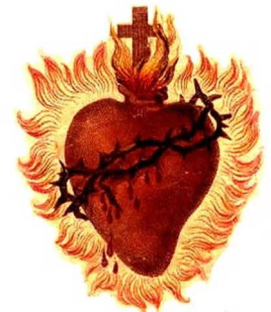 					Date of Application: _____________________Personal InformationLast Name  						 First Name 					Address: 														City: 							 State: 			 Zip: 				Home Phone: 					Alternate Phone: 					E-Mail: 				Age: 		      Marital Status: 		Education: 			Occupation: 					 Parish: 								Where & When Were You Baptized? 									Other Sacraments: 																											Do You Have A Spiritual Director? 				 If so, for how long? 			Have You Had Any Training In Spiritual Direction?  ___________Date you hope to begin with Heart of Christ: June of __________________Prerequisites:  Spiritual Exercises & Avila classesSpiritual Exercises of St. Ignatius (pre-approval required):Approval Form submitted (date): ______________Approval received (date): _______________Anticipated date of completion of Exercises: _______________________Letter from Director at completion							Dates:Avila Classes:	Foundations in Prayer						Discernment of Spirits I  					Introduction to Moral Theology 				Introduction to Spiritual Direction  			Please submit:Completed applicationStatement of intent: Describe your interest in becoming a Spiritual Director and why you chose this program.Describe your current prayer life, including your normal patterns of mental prayer.Two letters of recommendationApplication fee $25 (non-refundable)Transcript from Avila showing completion of required classesInclude picture of yourself with applicationOnce all prerequisites are met and submissions are received, you will be contacted to schedule an interview with Heart of Christ.If accepted into this program I agree to:Abide by the confidentiality standards set out in the program.Be faithful to the teachings of the Roman Catholic Church.Exercise prudence in offering spiritual direction during the practicum and after graduation.Heart of Christ is a Catholic organization which adheres to all the teachings of the magisterium of the Roman Catholic Church.  In submitting this application, I state that I am a member in good standing with the Church.Signature: 								  Date: 				Printed name: Send application to Heart of Christ, PO Box 341, Ann Arbor, Michigan 48106Make checks payable to “Heart of Christ”For questions contact Jeannette Barbacane at jbarbacane@gmail.com or Tesa Fleming at tesafleming@gmail.com